    Magetan, ....... Bulan TahunKepada Yth. Bupati MagetanCq. Kepala Dinas Perumahan dan kawasan Permukiman Kab. MagetanDi -MAGETANNomor		: Nomor surat dari pengembangLampiran	: (Sesuai jumlah lampiran) Lembar/ BendelPerihal		: Permohonan Penyerahan Administrasi/ Fisik PSU PerumahanYang bertanda tangan dibawah ini :Nama			: ....................................Jabatan			: Direktur / Pimpinan PT. ...........................Alamat perusahaan	: ...................................Mengajukan Permohonan Penyerahan Aministrasi/ Fisik PSU Perumahan ...................., yang terletak di ....................................... Kabupaten Magetan.Untuk melengkapi permohonan, bersama ini kami lampirkan persyaratan sebagai berikut :Foto copy KTP DirekturFoto copy akta pendirian PT beserta anggota AsosiasiRincian, Jenis, Jumlah, Lokasi dan ukuran obyek PSUSite Plan yang telah disahkanInformasi Pemanfaatan Ruang (IPR)Jadwal/ waktu penyelesaian pembangun,dan masa pemeliharaan (PSU)Sertifikat Hak atas tanah.................... (jika ada)Demikian atas perhatiannya disampaikan terima kasih.	Hormat Kami	PT. .......................................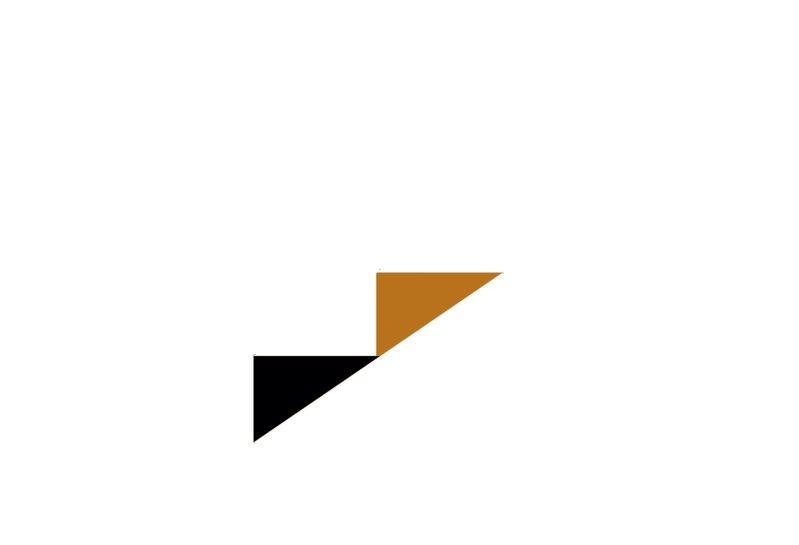 	......................................	DirekturRINCIAN PSU Perumahan ....................................Magetan, ....... Bulan Tahun PT. ……………………..Direktur……………………TIMELINE PERUMAHAN ………………………..NOJENIS PSULUAS berdasarkan site plan (m2)LUAS berdasarkan sertifikat  (m2)KETERANGAN1Jalan..................2Masjid..................3Pos Satpam..................4RTHHGB/SHM No .....................HGB/SHM No .....................HGB/SHM No .....................JumlahJumlah…….…….…..% dari Luasan Total …… m2NOPEKERJAAN(CONTOH)DES-19JAN-20FEB- 20MAR-20APR-20MEI-20JUN-20JUL-20AGU-20SEP-20OKT-20NOV-20DES-20JAN-21FEB-21MAR-21APR21MEI-21JUN-21JULI-21AGUS-21SEP-21OKT-21NOV-21DES-21JAN-22FEB-22 APEKERJAAN FASUM DAN FASOS1 SALURAN DAN SANITASI LINGKUNGAN2. PEMADATAN JALAN3. PINTU MASUK4. RTH5. JALAN (Pengerasan Jalan)6. MASJIDBPEMBERSIHAN LOKASICCEK FISIKDMASA PEMELIHARAANEPENYERAHAN FISIK Magetan, ...... Bulan Tahun             Hormat Kami,  PT. ................................         ..................................